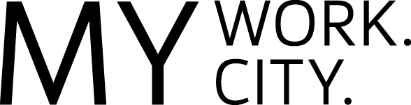 Environmental CoordinatorThe City of Kelowna is looking for an Environmental Coordinator to join our Development Planning Team in reviewing and approving development applications. The position will be responsible for coordinating environmental policies and regulations, including assessment and technical analysis related to the Official Community Plan, sub-area plans (e.g. neighbourhood plans sector plans), regulatory bylaws (zoning bylaw and subdivision and development servicing bylaw) and applying relevant provincial regulations.  The position will also help in advancing environmental policy direction and development at the City.We are looking for candidates with Diploma in Environmental Sciences, Natural Resource Management or Environmental Planning and prior experience in environmental management as it relates to land use planning.The City of Kelowna is a dynamic team of employees working together to make Kelowna the best mid-sized city in North America.  Come work, play and live in Kelowna, a four-season destination and enjoy the many cultural amenities, direct access to exceptional mountain biking, water sports, skiing, golfing and Kelowna’s easy connection to the world through our International Airport.We offer career/professional development, progressive employment practices and a great work environment. This is a CUPE bargaining unit position that offers an hourly rate progressing from $32.44 to $37.45 per hour plus a competitive comprehensive benefits and pension package.Apply online at kelowna.ca/careers by November 26, 2019Applicants not contacted within three weeks of the competitionclosing date are thanked for their interest.